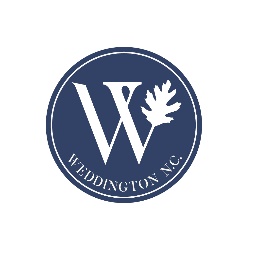 Town of WeddingtonRegular Planning Board MeetingMonday, November 27, 2023 – 7:00 p.m.Weddington Town Hall1924 Weddington RoadWeddington, NC 28104AgendaCall to OrderDetermination of QuorumConflict of Interest Statement: In accordance with the state government ethics act, it is the duty of every Board member to avoid conflicts of interest. Does any Board member have any known conflict of interest with respect to any matters on the agenda? If so, please identify the conflict and refrain from any participation in the matter involved.Approval of MinutesOctober 23, 2023, Planning Board Regular MeetingOld BusinessNew BusinessDiscussion and Possible Recommendation of Adoption of Comprehensive Land Use Plan and Town Center PlanUpdate from Town Planner and Report from the November Town Council MeetingBoard member CommentsAdjournment